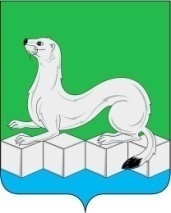 Российская ФедерацияАдминистрацияУсольского муниципального районаИркутской  областиПОСТАНОВЛЕНИЕОт 28.02.2022г.								№ 104рп.БелореченскийО внесении изменений в муниципальную программу«Молодежь Усольского района»  на 2020-2025 годыВ соответствии с подпунктом 5.4.3. пункта 5.4. главы 5 Порядка принятия решений о разработке, формировании, утверждении, реализации и оценки эффективности реализации муниципальных программ муниципального района Усольского районного муниципального образования, утвержденного постановлением администрации муниципального района Усольского районного муниципального образования от 21.02.2019г. №229 (в редакции от 31.12.2020г. №939), ст.ст. 22, 46 Устава Усольского муниципального района Иркутской области, администрация Усольского муниципального района Иркутской области ПОСТАНОВЛЯЕТ:1.Внести изменения в муниципальную программу «Молодежь Усольского района» на 2020-2025 годы, утверждённую постановлением администрации Усольского муниципального района Иркутской области от 01.11.2019г. № 1103 (в редакции от 22.12.2021 г. №742), следующего содержания:1.1.в паспорте муниципальной программы графу  «Объемы финансирования муниципальной программы по источникам и срокам» изложить в следующей редакции:1.2.абзац второй раздела 6. «Объемы финансирования муниципальной программы по источникам и срокам» изложить в следующей редакции:«Общий объем финансирования на 2020 – 2025 годы – 16031,57 тыс. рублей, в том числе по годам:в 2020году – 3396,24 тыс. рублей;в 2021 году – 3367,62 тыс. рублей;в 2022 году – 5210,74 тыс. рублей;в 2023 году – 1989,0 тыс. рублей;в 2024 году – 1034,0 тыс. рублей;в 2025 году – 1034,0 тыс. рублей.из них:федеральный бюджет -1981,71 тыс. рублей, в том числе по годам:в 2020году – 252,3 тыс. рублей;в 2021 году – 783,53 тыс. рублей;в 2022 году – 945,88 тыс. рублей;в 2023 году – 0,0 тыс. рублей;в 2024 году – 0,0 тыс. рублей;в 2025 году – 0,0 тыс. рублей.областной бюджет – 6221,52 тыс. рублей, в том числе по годам:в 2020году – 2249,59 тыс. рублей;в 2021 году – 1361,1 тыс. рублей;в 2022 году – 2610,86 тыс. рублей;в 2023 году – 0,0 тыс. рублей;в 2024 году – 0,0 тыс. рублей;в 2025 году – 0,0 тыс. рублей.местный бюджет – 7828,34 тыс. рублей.из них по годам:в 2020 году –  894,35 тыс. рублей;в 2021 году – 1222,99 тыс. рублей;в 2022 году – 1654,0 тыс. рублей;в 2023 году – 1989,0 тыс. рублей;в 2024 году – 1034,0 тыс. рублей;в 2025 году – 1034,0 тыс. рублей.»;1.3.в подпрограмме 2 «Доступное жилье для молодых семей»:1.3.1.в паспорте подпрограммы графу «Объемы финансирования подпрограммы по источникам и срокам» изложить в следующей редакции:1.3.2.абзац первый пункта 7.2 раздела 7. «Объемы финансирования подпрограммы по источникам и срокам» изложить в следующей редакции:«Общий объем финансирования на 2020 – 2025 годы -  13389,25 тыс. рублей;в том числе по годам:в 2020году – 2868,89 тыс. рублей;в 2021 году – 2988,62 тыс. рублей;в 2022 году – 4776,74 тыс. рублей;в 2023 году – 1555,0 тыс. рублей;в 2024 году – 600,0 тыс. рублей;в 2025 году – 600,0 тыс. рублей.из них:федеральный бюджет -1981,71 тыс. рублей, в том числе по годам:в 2020году – 252,3 тыс. рублей;в 2021 году – 783,53 тыс. рублей;в 2022 году – 945,88 тыс. рублей;в 2023 году – 0,0 тыс. рублей;в 2024 году – 0,0 тыс. рублей;в 2025 году – 0,0 тыс. рублей.областной бюджет – 5988,55 тыс. рублей, в том числе по годам:в 2020году – 2016,59 тыс. рублей;в 2021 году – 1361,1 тыс. рублей;в 2022 году – 2610,86 тыс. рублей;в 2023 году – 0,0 тыс. рублей;в 2024 году – 0,0 тыс. рублей;в 2025 году – 0,0 тыс. рублей.местный бюджет – 5418,99 тыс. рублей.из них по годам:в 2020году – 600,0 тыс. рублей;в 2021 году – 843,99 тыс. рублей;в 2022 году – 1220,0 тыс. рублей;в 2023 году – 1555,0 тыс. рублей;в 2024 году – 600,0 тыс. рублей;в 2025 году – 600,0 тыс. рублей.»;1.4.приложения 3,4,5 к муниципальной программе изложить в новой редакции (прилагаются).2.Отделу по организационной работе аппарата администрации (Пономарева С.В) опубликовать настоящее постановление в газете «Официальный вестник Усольского района» и в сетевом издании «Официальный сайт администрации Усольского района» в информационно-телекоммуникационной сети «Интернет» (www.usolie-raion.ru).3.Настоящее постановление вступает в силу после дня его официального опубликования.4.Контроль за исполнением настоящего постановления возложить на первого заместителя мэра (Дубенкова И.М.).Мэр Усольского муниципального районаИркутской области					                              В.И. МатюхаПриложение 3к муниципальной программе «Молодежь Усольского района» Ресурсное обеспечение реализации муниципальной программы за счет средств бюджетаУсольского муниципального района Иркутской области«Молодежь Усольского района» на 2020-2025 годы Приложение 4к муниципальной программе «Молодежь Усольского района» Прогнозная (справочная) оценка ресурсного обеспечения реализации муниципальной программы за счет всех источников финансирования «Молодежь Усольского района» на 2020-2025 годы Приложение 5к муниципальной программе «Молодежь Усольского района» Обоснование затрат по мероприятиям муниципальной программы«Молодежь Усольского района» на 2020-2025 годы на 2022 годОбъемы финансирования муниципальной программы по источникам и срокамОбщий объем финансирования на 2020 – 2025 годы – 16031,57 тыс. рублей;в том числе по годам:в 2020году – 3396,24 тыс. рублей;в 2021 году – 3367,62 тыс. рублей;в 2022 году – 5210,74 тыс. рублей;в 2023 году – 1989,0 тыс. рублей;в 2024 году – 1034,0 тыс. рублей;в 2025 году – 1034,0 тыс. рублей.из них:федеральный бюджет -1981,71 тыс. рублей, в том числе по годам:в 2020году – 252,3 тыс. рублей;в 2021 году – 783,53 тыс. рублей;в 2022 году – 945,88 тыс. рублей;в 2023 году – 0,0 тыс. рублей;в 2024 году – 0,0 тыс. рублей;в 2025 году – 0,0 тыс. рублей.областной бюджет – 6221,52 тыс. рублей, в том числе по годам:в 2020году – 2249,59 тыс. рублей;в 2021 году – 1361,1 тыс. рублей;в 2022 году – 2610,86 тыс. рублей;в 2023 году – 0,0 тыс. рублей;в 2024 году – 0,0 тыс. рублей;в 2025 году – 0,0 тыс. рублей.местный бюджет – 7828,34 тыс. рублей.из них по годам:в 2020 году –  894,35 тыс. рублей;в 2021 году – 1222,99 тыс. рублей;в 2022 году – 1654,0 тыс. рублей;в 2023 году – 1989,0 тыс. рублей;в 2024 году – 1034,0 тыс. рублей;в 2025 году – 1034,0 тыс. рублей.Объемы финансирования подпрограммы по источникам и срокамОбщий объем финансирования на 2020 – 2025 годы – 13389,25 тыс. рублей;в том числе по годам:в 2020году – 2868,89 тыс. рублей;в 2021 году – 2988,62 тыс. рублей;в 2022 году – 4776,74 тыс. рублей;в 2023 году – 1555,0 тыс. рублей;в 2024 году – 600,0 тыс. рублей;в 2025 году – 600,0 тыс. рублей.из них:федеральный бюджет -1981,71 тыс. рублей, в том числе по годам:в 2020году – 252,3 тыс. рублей;в 2021 году – 783,53 тыс. рублей;в 2022 году – 945,88 тыс. рублей;в 2023 году – 0,0 тыс. рублей;в 2024 году – 0,0 тыс. рублей;в 2025 году – 0,0 тыс. рублей.областной бюджет – 5988,55 тыс. рублей, в том числе по годам:в 2020году – 2016,59 тыс. рублей;в 2021 году – 1361,1 тыс. рублей;в 2022 году – 2610,86 тыс. рублей;в 2023 году – 0,0 тыс. рублей;в 2024 году – 0,0 тыс. рублей;в 2025 году – 0,0 тыс. рублей.местный бюджет – 5418,99 тыс. рублей.из них по годам:в 2020году – 600,0 тыс. рублей;в 2021 году – 843,99 тыс. рублей;в 2022 году – 1220,0 тыс. рублей;в 2023 году – 1555,0 тыс. рублей;в 2024 году – 600,0 тыс. рублей;в 2025 году – 600,0 тыс. рублей.Наименование программы, подпрограммы, основного мероприятия, мероприятияИсполнительРасходы (тыс.руб.)годыРасходы (тыс.руб.)годыРасходы (тыс.руб.)годыРасходы (тыс.руб.)годыРасходы (тыс.руб.)годыРасходы (тыс.руб.)годыНаименование программы, подпрограммы, основного мероприятия, мероприятияИсполнитель202020212022202320242025всего123456789Программа «Молодежь Усольского района» на 2020-2025 годыВсего, в т.ч.:894,351222,991654,01989,01034,01034,07828,34Программа «Молодежь Усольского района» на 2020-2025 годыуправление по социально-культурным вопросам894,351222,991654,01989,01034,01034,07828,34Подпрограмма 1 «Молодежная политика» Всего, в т.ч.:178,42230,0311,0311,0311,0311,01652,42Подпрограмма 1 «Молодежная политика» управление по социально-культурным вопросам178,42230,0311,0311,0311,0311,01652,42Мероприятие 1: «Реализация мероприятий, направленных на патриотическое иэкологическое воспитание, раскрытие творческого потенциала, профориентацию молодёжи, профилактику экстремизма в молодёжной среде, пропаганду семейных ценностей»управление по социально-культурным вопросам109,42150,0251,0251,0251,0251,01263,42Мероприятие 2: «Вовлечение молодежи в социальную практику»управление по социально-культурным вопросам49,2960,040,040,040,040,0269,29Мероприятие 3: «Проведение мероприятий, направленных на противодействие распространению ВИЧ/СПИД»управление по социально-культурным вопросам14,9715,015,015,015,015,089,97Мероприятие 4: «Проведение мероприятий,направленных на борьбу с туберкулезом»управление по социально-культурным вопросам4,745,05,05,05,05,029,74Подпрограмма 2 «Доступное жильё для молодых семей» Всего, в т.ч:600,0843,991220,01555,0600,0600,05418,99Подпрограмма 2 «Доступное жильё для молодых семей» управление по социально-культурным вопросам600,0843,991220,01555,0600,0600,05418,99Мероприятие 1. «Улучшение жилищных условий молодых семей».управление по социально-культурным вопросам600,0843,991220,01555,0600,0600,05418,99Подпрограмма 3 «Здоровое поколение» Всего, в т.ч:115,93149,0123,0123,0123,0123,0756,93Подпрограмма 3 «Здоровое поколение» управление по социально-культурным вопросам115,93149,0123,0123,0123,0123,0756,93Мероприятие 1. «Содействие в проведении мероприятий по выявлению на ранних этапах формирования наркотической зависимости у  обучающихся общеобразовательных учреждений»управление по социально-культурным вопросам24,9425,025,025,025,025,0149,94Мероприятие 2. «Организация и проведение комплекса мероприятий по профилактике социально-негативных явлений и пропаганде здорового образа жизни»управление по социально-культурным вопросам36,1342,042,042,042,042,0246,13Мероприятие 3. «Вовлечение молодежи в добровольческую деятельность антинаркотической направленности»управление по социально-культурным вопросам20,8346,020,020,0 20,020,0146,83Мероприятие 4. «Мотивирование наркозависимых на лечение, социально-психологическую реабилитацию»управление по социально-культурным вопросам0,00,00,00,00,00,00,0Мероприятие 5. «Проведение мероприятий, направленных на уничтожение дикорастущей конопли в Усольском районе».управление по социально-культурным вопросам34,0336,036,036,036,036,0214,03№ п.п.Наименование муниципальной программы, подпрограммы, основного мероприятия, мероприятияИсточник финансированияРасходы (тыс.руб.), годыРасходы (тыс.руб.), годыРасходы (тыс.руб.), годыРасходы (тыс.руб.), годыРасходы (тыс.руб.), годыРасходы (тыс.руб.), годыРасходы (тыс.руб.), годыМеханизм привлечения средств№ п.п.Наименование муниципальной программы, подпрограммы, основного мероприятия, мероприятияИсточник финансирования202020212022202320242025всегоМеханизм привлечения средств1234567891011Программа «Молодежь Усольского района» на 2020-2025 годывсего3396,213367,625210,741989,01034,01034,016031,57Программа «Молодежь Усольского района» на 2020-2025 годыфедеральный бюджет252,3783,53945,880,00,00,01981,71Программа «Молодежь Усольского района» на 2020-2025 годыобластной бюджет2249,561361,12610,860,00,00,06221,52Соглашение №25640000-1-2020-001 от 06.02.2020Соглашение № 3-кмп от 21.04.2020г.Соглашение №25640000-1-2021-001 от 22.01.2021Соглашение № 12 от    03.09.2021Соглашение №25640000-1-2022-002 от 25.01.2022Программа «Молодежь Усольского района» на 2020-2025 годыместный бюджет894,351222,991654,01989,01034,01034,07828,34Подпрограмма 1 «Молодежная политика»всего411,39230,0311,0311,0311,0311,01885,39Подпрограмма 1 «Молодежная политика»областной  бюджет232,970,00,00,00,00,0232,97Соглашение № 3-кмп от 21.04.2020гПодпрограмма 1 «Молодежная политика»местный бюджет178,42230,0311,0311,0311,0311,01652,42Мероприятие 1: «Реализация мероприятий, направленных на патриотическое иэкологическое воспитание, раскрытие творческого потенциала, профориентацию молодёжи, профилактику экстремизма в молодёжной среде, пропаганду семейных ценностей»всего201,87150,0251,0251,0251,0251,01355,87Мероприятие 1: «Реализация мероприятий, направленных на патриотическое иэкологическое воспитание, раскрытие творческого потенциала, профориентацию молодёжи, профилактику экстремизма в молодёжной среде, пропаганду семейных ценностей»областной  бюджет92,450,00,00,00,00,092,45Соглашение № 3-кмп от 21.04.2020гМероприятие 1: «Реализация мероприятий, направленных на патриотическое иэкологическое воспитание, раскрытие творческого потенциала, профориентацию молодёжи, профилактику экстремизма в молодёжной среде, пропаганду семейных ценностей»местный бюджет109,42205,0251,0251,0251,0251,01263,42Мероприятие 2: «Вовлечение молодежи в социальную практику»всего189,8160,040,040,040,040,0409,81Мероприятие 2: «Вовлечение молодежи в социальную практику»областной  бюджет140,520,00,00,00,00,0140,52Соглашение № 3-кмп от 21.04.2020гМероприятие 2: «Вовлечение молодежи в социальную практику»местный бюджет49,2960,040,040,040,040,0269,29Мероприятие 3: «Проведение мероприятий, направленных на противодействие распространению ВИЧ/СПИД»всего14,9715,015,015,015,015,089,97Мероприятие 3: «Проведение мероприятий, направленных на противодействие распространению ВИЧ/СПИД»местный бюджет14,9715,015,015,015,015,089,97Мероприятие 4: «Проведение мероприятий, направленных на борьбу с туберкулезом»всего4,745,05,05,05,05,029,74Мероприятие 4: «Проведение мероприятий, направленных на борьбу с туберкулезом»местный бюджет4,745,05,05,05,05,029,74Подпрограмма 2 «Доступное жильё для молодых семей» всего2868,892988,624776,741555,0600,0600,013389,25Соглашение №25640000-1-2020-001 от 06.02.2020Соглашение №25640000-1-2021-001 от 22.01.2021Соглашение № 12 от 03.09.2021Соглашение №25640000-1-2022-002 от 25.01.2022Подпрограмма 2 «Доступное жильё для молодых семей» федеральный бюджет252,3783,53945,880,00,00,01981,71Подпрограмма 2 «Доступное жильё для молодых семей» областной бюджет2016,591361,12610,860,00,00,05988,55Подпрограмма 2 «Доступное жильё для молодых семей» местный бюджет600,0843,991220,01555,0600,0600,05418,99Подпрограмма 3 «Здоровое поколение» всего115,93149,0123,0123,0123,0123,0756,93Подпрограмма 3 «Здоровое поколение» местный бюджет115,93149,0123,0123,0123,0123,0756,93Мероприятие 1. «Развитие системы раннего выявления незаконных потребителей наркотических средств и психотропных веществ»всего24,9425,025,025,025,025,0149,94Мероприятие 1. «Развитие системы раннего выявления незаконных потребителей наркотических средств и психотропных веществ»местный бюджет24,9425,025,025,025,025,0149,94Мероприятие 2. «Организация и проведение комплекса мероприятий по профилактике социально-негативных явлений»всего36,1342,042,042,042,042,0246,13Мероприятие 2. «Организация и проведение комплекса мероприятий по профилактике социально-негативных явлений»местный бюджет36,6442,042,042,042,042,0246,13Мероприятие 3. «Развитие добровольческого движения антинаркотической направленности на территории Усольского района»всего20,8346,020,020,0 20,020,0146,83Мероприятие 3. «Развитие добровольческого движения антинаркотической направленности на территории Усольского района»местный бюджет20,8346,020,020,0 20,020,0146,83Мероприятие 4. «Мотивирование наркозависимых на лечение, социально-психологическую реабилитацию»всего0,00,00,00,00,00,00,0Мероприятие 4. «Мотивирование наркозависимых на лечение, социально-психологическую реабилитацию»местный бюджет0,00,00,00,00,00,00,0Мероприятие 5 «Уничтожение дикорастущей конопли в муниципальном районе Усольском районном муниципальном образовании»всего34,0336,036,036,036,036,0214,03Мероприятие 5 «Уничтожение дикорастущей конопли в муниципальном районе Усольском районном муниципальном образовании»местный бюджет34,0336,036,036,036,036,0214,03№ п.п.Наименование мероприятияРасчет затрат с пояснениямиНормативная ссылкаПодпрограмма 1 «Молодежная политика»  Подпрограмма 1 «Молодежная политика»  311,0  тыс.рублей(в период с  2020- по 2025 годы финансирование составит 1885,39  тысяч рублей)Сметы расходов на проведение мероприятия1Мероприятие 1. «Реализация мероприятий, направленных на патриотическое и экологическое воспитание, раскрытие творческого потенциала, профориентацию молодёжи, профилактику экстремизма в молодёжной среде, пропаганду семейных ценностей»251,0 тыс.рублей(в период с  2020- по 2025 годы финансирование составит 1355,87  тысяч рублей)Сметы расходов на проведение мероприятия1.1.Приобретение формы для юнармейцев с целью поощрения15,0 тыс.рублейнаградная продукция (форма) – 15000,0 рублейСмета расходов на проведение мероприятия1.2.Районная акция «Знамя победы»0,0 тыс.руб.-1.3Районный конкурс молодежных стартапов «Успешный старт»0,0-1.4.Военно-спортивная игра «Зарница» муниципальный этап61,2 тыс.рублейНаградная продукция (кубки, медали, грамоты) - 8500 руб.;ГСМ – (296 л. х 50,6 руб.) = 15000 руб.;Продукты питания –22500 руб.Наградная продукция (спортинвентарь) – 15200 руб.Смета расходов на проведение мероприятия1.5Военно-спортивная игра «Зарница» областной этап20,0 тыс.рублейСтрахование команды от клеща и несчастного случая - 1000 руб.;ГСМ – (198 л. х 50,6 руб.) = 10000 руб.;Смета расходов на проведение мероприятия1.6Районная патриотическая акция «Твой день, Россия!»2,4 тыс.рублейСувенирная продукция (ленты) – 2400,0 руб.Смета расходов на проведение мероприятия1.7Районная патриотическая акция, приуроченная к Дню памяти и скорби0,0-1.8.Участие во Всероссийской акции «Георгиевская ленточка»4,0 тыс.рублейПолиграфическая продукция (листовки) – 4000,0 руб.Смета расходов на проведение мероприятия1.9.Спортивный слет молодых семей Усольского района -202220,0 тыс.рублейГСМ – 10000 руб;Продукты питания – 10000 руб.Смета расходов на проведение мероприятия1.10Молодежный форум «Голос»55,0 тыс.рублейАренда турбаза – 21000,0 руб.;Услуги питания – 24000,0 руб.;ГСМ – 10000,0 руб.Смета расходов на проведение мероприятия1.11.Районная акция, посвященная Дню Государственного флага Российской Федерации3,0 тыс.рублейСувенирная продукция (флажки) – 3000,0 руб.Смета расходов на проведение мероприятия1.12.Районная акция «Молодежь против экстремизма и терроризма»3,0 тыс.рублейПолиграфическая продукция (плакат) – 3000,0 руб.Смета расходов на проведение мероприятия1.13.Районная акция «Эко-тусовка»10,0 тыс. рублейГСМ –  (197 л. х 50,6 руб.) = 10000 руб.Смета расходов на проведение мероприятия1.14.Районный день призывника5,0 тыс.рублейГСМ – (99 л. х 50,6 руб.) = 5000,0 руб.Смета расходов на проведение мероприятия1.15.Районная патриотическая акция, приуроченная к празднованию Дня народного единства0,0-1.16.Единовременная премия мэра40,0 тыс. рублей 8 премий х 5000 руб. = 40000 руб.Постановление администрации МР УРМО от 08.10.2019г. № 992 (в ред. от 07.10.2020 г.  № 728)1.17.Выезды Молодежного парламента в МО для встреч с молодёжью 9,4 тыс. рублейГСМ – (185 л. х 50,6 руб.) = 9400,0 руб.Смета расходов на проведение мероприятия1.18.Информационная продукция для молодых семей3,0 тыс.рублейПолиграфическая продукция (плакат) – 3000,0 руб.Смета расходов на проведение мероприятия2Мероприятие 2. «Вовлечение молодежи в социальную практику».40,0 тыс.рублей(в период с  2020- по 2025 годы финансирование составит 409,81  тысяч рублей)Сметы расходов на проведение мероприятия2.1Районный конкурс для добровольцев «Волонтером быть здорово!»35,0 тыс.руб.Наградная продукция (манишки)  - 29000 руб.Денежная премия – 6000 рублейСмета расходов на проведение мероприятия2.2.Фестиваль добровольцев «Я волонтер Усольского района!»5,0 тыс.рублейНаградная продукция (манишки)  - 5000 руб.Смета расходов на проведение мероприятия3Мероприятие 3. «Проведение мероприятий, направленных на противодействие распространению ВИЧ/СПИД»15,0 тыс.рублей (в период с  2020- по 2025 годы финансирование составит 89,97  тысяч рублей)Сметы расходов на проведение мероприятия3.1.Районные акции по профилактике ВИЧ/СПИДа15,0 тыс.рублейПолиграфическая продукция (плакаты, листовки, календари и пр.) – 6000 руб.;прокат ролика – 9000 руб.Смета расходов на проведение мероприятия4Мероприятие 4. Проведение мероприятий, направленных на борьбу с туберкулезом5,0 тыс.рублей(в период с  2020- по 2025 годы финансирование составит 29,74  тысяч рублей)Смета расходов на проведение мероприятия4.1.Районная акция «Белый цветок жизни»5,0 тыс.рублейПолиграфическая продукция (плакаты, листовки, календари и пр.) – 5000 руб.Смета расходов на проведение мероприятияПодпрограмма 2 «Доступное жильё для молодых семей» Подпрограмма 2 «Доступное жильё для молодых семей» 4776,74 тыс.рублей(в период с  2020- по 2025 годы финансирование составит 13389,25 тысяч рублей)Соглашение №25640000-1-2022-002 от 25.01.20221«Улучшение жилищных условий молодых семей»на 8 молодых семей МБ – 1220,0 тыс. руб.;ОБ – 2610,86 тыс.руб.;ФБ – 945,88 тыс.руб.Соглашение №25640000-1-2022-002 от 25.01.2022Подпрограмма 3 «Здоровое поколение» Подпрограмма 3 «Здоровое поколение» 123,0 тыс.рублей(в период с  2020- по 2025 годы финансирование составит 756,93  тысяч рублей)Сметы расходов на проведение мероприятия1Мероприятие 1. «Развитие системы раннего выявления незаконных потребителей наркотических средств и психотропных веществ»25,0 тыс.рублей(в период с  2020- по 2025 годы финансирование составит 149,94  тысяч рублей)Межведомственное соглашение по реализации механизма социальной реабилитации и ресоциализацию лиц, больных наркоманией в МР УРМО от 01.10.2018г.1.1.Приобретение тест-полосок на ранее выявление незаконных потребителей наркотических средств25,0 тыс.рублейТест-полоска (80 шт.) -  20000 руб.Бумага  (20 уп.)– 5000 руб.Межведомственное соглашение по реализации механизма социальной реабилитации и ресоциализацию лиц, больных наркоманией в МР УРМО от 01.10.2018г.2Мероприятие 2. «Организация и проведение комплекса мероприятий по профилактике социально-негативных явлений»42,0 тыс.рублей(в период с  2020- по 2025 годы финансирование составит 246,13 тысячи рублей)Сметы расходов на проведение мероприятия2.1.Районный конкурс по чирлидингу15,0 тыс.рублейПодарочная продукция - 15000 руб.Смета расходов на проведение мероприятия2.2.Районная акция «Марафон здоровья»0,0 тыс.рублей-2.3.Районная акция «Мир без дыма»3,2 тыс.рублейПолиграфическая продукция – 3200 руб.Смета расходов на проведение мероприятия 2.4Районный антинаркотический  месячник «Мы за здоровое поколение»3,7 тыс. рублейПолиграфическая продукция – 3700 руб.Смета расходов на проведение мероприятия 2.5Прокат информационного профилактического ролика6,2 тыс.рублейпрокат ролика – 6200,0 руб.Смета расходов на проведение мероприятия2.6.Районная акция, приуроченная к Всемирному дню трезвости3,9 тыс.рублейПолиграфическая продукция– 3900 руб.Смета расходов на проведение мероприятия2.7.Районный конкурс наркопостов10,0 тыс. рублейПодарочная продукция – 10000 руб.;Смета расходов на проведение мероприятия2.8.Районная акция «PRO-здоровье»0,0 тыс. рублей-3Мероприятие 3. «Развитие добровольческого движения антинаркотической направленности на территории Усольского района»20,0 тыс. рублей(в период с  2020- по 2025 годы финансирование составит 146,83  тысяч рублей)Смета расходов на проведение мероприятия3.1.Районный слет волонтеров антинаркотического движения20,0 тыс. рублейФутболка –   5000 руб.;Услуги питания – 8750 руб.ГСМ –6250 руб. Смета расходов на проведение мероприятия3.2.Районный обучающий  семинар для руководителей волонтерских отрядов профилактической направленности0,0-4Мероприятие 4. «Мотивирование наркозависимых на лечение, социально-психологическую реабилитацию»0,0 -5.Мероприятие 5. «Уничтожение дикорастущей конопли в муниципальном районе Усольском районном муниципальном образовании»36,0 рублей(в период с  2020- по 2025 годы финансирование составит 214,03  тысяч рублей)Федеральный закон РФ от 08.01.1998г. № 3-ФЗ «О наркотических средствах и психотропных веществах»5.1.Уничтожение дикорастущей коноплиГербицид  (50 л.) -  26000,0 руб.;ГСМ на проведение рейдов -  10000,0 руб.Федеральный закон РФ от 08.01.1998г. № 3-ФЗ «О наркотических средствах и психотропных веществах»